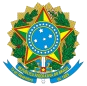 TRIBUNAL REGIONAL ELEITORAL DO AMAZONASAvenida André Araújo, nº 200 - Bairro Aleixo - CEP 69060-000 - Manaus - AM - www.tre-am.jus.brDECISÃOTrata-se de proposta de contratação direta, através da dispensa eletrônica de licitação, conforme previsto no art. 75, II, da Lei nº 14.133/2021, visando a aquisição de 02(dois) computadores, para atender as necessidades do Tribunal Regional Eleitoral do Amazonas , conforme estabelecido no Termo de Referência (doc. n.º 0000099822).A  Assessoria  Jurídica  da  Diretoria-Geral  –  ASJUR,  recomendou  a  homologação  do presente processo de dispensa eletrônica com a adjudicação do objeto da contratação à pessoa jurídica C&M COMÉRCIO E SERVIÇOS LTDA. (CNPJ nº 46.089.683/0001-04), conforme no Parecer n.º 583/2023 (doc. n.º 0000111981).Por derradeiro recomendou a divulgação de extrato decorrente de contrato no sítio eletrônico oﬁcial deste Tribunal (art. 72, § único, Lei 14.133/2021) e a publicação de ato no Portal Nacional de Contratações Públicas (PNCP), no prazo de 10 dias úteis, para eﬁcácia da avença (art. 94, II, Lei nº 14.133/21).Em sua manifestação, a Diretora-Geral, corroborou com a manifestação de sua assessoria jurídica, e sugeriu a homologação do procedimento de dispensa eletrônica com a adjudicação do procedimento, nos exatos termos do art. 25 da Portaria TRE/AM n.º 20/2023 (doc. n.º 0000112653).Ante o exposto, considerando a manifestação favorável da Diretora-Geral (doc. n.º 0000112653), no Parecer n.º 583/2023 (doc. n.º 0000111981), da Assessoria Jurídica da Diretoria-Geral,   cujos   fundamentos   adoto,   para HOMOLOGAR    E    ADJUDICAR o   presente procedimento de dispensa eletrônica de licitação em favor da pessoa jurídica C&M COMÉRCIO E SERVIÇOS LTDA. (CNPJ nº 46.089.683/0001-04), para a aquisição de 02(dois) computadores, de acordo com as especiﬁcações previstas no Termo de Referência (doc. n.º 0000099822), no valor de R$25.970,00(vinte e cinco mil, novecentos e setenta reais).Por ﬁm, determino aos setores competentes a observância das recomendações da ASJUR/DG.À SAO, para prosseguimento.Manaus/AM, data da assinatura eletrônica.(Assinado eletronicamente conf. Lei n.º 11.419/2006)Desembargador JORGE MANOEL LOPES LINSPresidente do TRE/AMDocumento assinado eletronicamente por DESEMBARGADOR JORGE MANOEL LOPES LINS, Presidente, em 28/11/2023, às 12:13, conforme art. 1º, III, "b", da Lei 11.419/2006.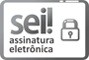 A autenticidade do documento pode ser conferida no site https://sei.tre- am.jus.br/sei/controlador_externo.php? acao=documento_conferir&id_orgao_acesso_externo=0 informando o código verificador 0000113202 e o código CRC 0AF414BA.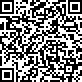 0009689-48.2023.6.04.0000	0000113202v3